无锡巿普通高中2021年春学期高二期终教学质量抽测化    学2021.06注意事项：1.本试卷分选择题和非选择题两部分，共100分。考试时间75分钟。2.答案全部写在答题卡上，写在试题纸上一律无效。3.可能用到的相对原子质量：H 1 C 12 N 14 O 16 S 32 Cl 35.5 Ni 59第Ⅰ卷（选择题    共39分）一、单项选择题：共13题，每题3分，共39分。每题只有一个选项最符合题意。1.生态环境部发布2021年环境日主题：人与自然和谐共生。下列做法应该提倡的是A.推广使用含汞电池                             B.倡导低碳出行方式C.提倡秸秆就地焚烧                             D.实施远海废水排放2.用蘸有浓氨水的棉棒检查输氯管道是否泄露，其原理为：。下列有关说法正确的是A.的球棍模型为                    B.氮气分子中键和键个数比为1：2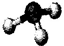 C.的电子式为                   D.中子数为20的氯离子可表示为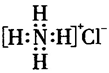 3.卤族元素及其化合物在生产、生活中应用广泛。下列有关卤族元素及其化合物的性质与用途具有对应关系的是A.碘化银难溶于水，可用于人工降雨B.氢氟酸具有弱酸性，可用于蚀刻玻璃C.次氯酸钠溶液具有强氧化性，可用于杀菌消毒D.氯化铁溶液显酸性，可用于蚀刻印刷电路板阅读下列资料，完成4~6题：氯化硫酰（）常用作氧化剂，它是一种无色液体，熔点：，沸点：69.1℃，可用干燥的和在活性炭作催化剂的条件下制取：    。工业上电解饱和食盐水制备氯气，实验室常用与浓盐酸制备氯气。4.下列有关二氧化硫的说法正确的是A.是极性分子B.S溶于水能导电，是电解质C.具有还原性，不能用浓硫酸干燥D.能使酸性溶液褪色，具有漂白性5.下列有关制取的说法正确的是A.该反应在高温下能自发进行B.使用活性炭作催化剂能缩短该反应达平衡的时间C.反应中每消耗22.4L 转移的电子数目约为D.使液化从平衡体系中分离，能加快正反应速率，增大转化率6.制备氯气时，下列装置能达到相应实验目的的是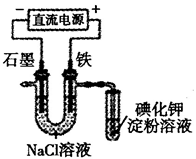 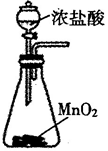 A.电解法制氯气                          B.实验室制氯气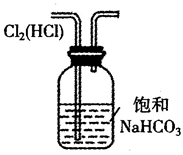 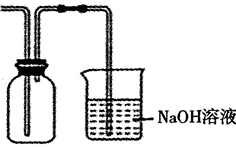 C.除去氯气中的HCl                       D.氯气收集和尾气处理7.、、、是周期表中的短周期主族元素。下列有关说法正确的是A.元素P在周期表中位于第三周期ⅢA族B.S单质可与盐酸发生置换反应生成C.最高价氧化物对应水化物的酸性：D.简单气态氢化物的热稳定性：8.实验室利用原电池原理吸收制备少量硫酸（如题8图所示）。下列有关说法正确的是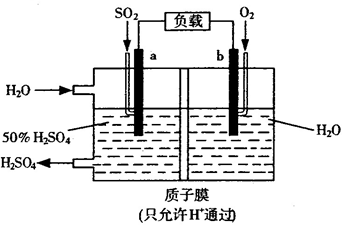 A.放电过程中可实现化学能全部转化为电能B.电子从a电极流出，经电解质流向b电极C.有1mol 参加反应时，通过质子交换膜的为4molD. a电极上的电极反应式为9.四个兴趣小组以“如何将铜溶于硫酸”为主题，分别设计了如下实验方案：小组1：用铜片和石墨作电极，电解稀硫酸；小组2：将铜片放入试管中，加入浓硫酸，并加热；小组3：向铜粉中加入稀硫酸和双氧水，并加热；小组4：向铜粉中加入稀硫酸，水浴加热，并持续通入空气。下列有关说法正确的是A.小组1的实验铜片与电源负极相连，石墨与电源正极相连B.小组2的实验有黑色固体生成，说明可能生成了CuS等固体C.小组3的实验说明在酸性条件下双氧水能溶解铜，产生氧化产物D.小组4的实验为了加快铜粉的溶解，可加入少量锌粉以构成原电池10.以镍废料（主要成分为镍铁合金，含少量铜）为原料，生产NiO的部分工艺流程如下：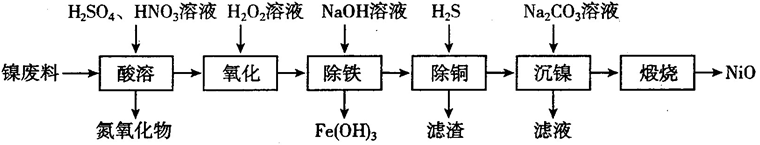 “沉镍”得到的是碱式碳酸镍[]，下列有关说法不正确的是A.“酸溶”时，控制温度不超过80℃，有利于提高的利用率B.“氧化”后，溶液中主要存在的阳离子有：、、、C.“除铜”时，参加反应的离子方程式为：D.“沉镍”时，若溶液pH增大，碱式碳酸镍中镍元素含量会增大11.室温下，通过下列实验探究溶液的性质。下列有关说法正确的是A.实验1说明具有漂白性B.0.1 溶液中存在C.实验3反应静置后的上层清液中有D.实验4得到的溶液中12.Ⅰ、Ⅱ、Ⅲ三个容积均为2L的恒容密闭容器中均投入1mol 和3mol ，在不同温度下发生反应：。反应10min，测得各容器内的物质的量分别如题12图所示。下列说法正确的是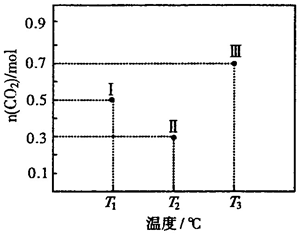 A.升高温度、增大压强均有利于提高的平衡转化率B.10min时，容器Ⅰ中C.容器Ⅱ中的平均速率：D.10min后，向容器Ⅲ中再加入1mol （g）和1mol （g），此时13.我国科学家研究了活性炭催化条件下煤气中和Hg的协同脱除，部分反应机理如题13图所示（吸附在催化剂表面的物种用*标注），下列说法不正确的是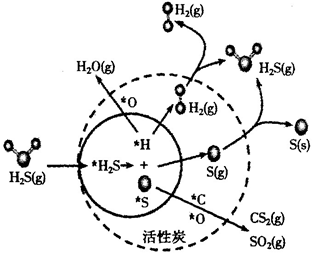 A.解离成氢原子和硫原子的过程释放能量B.反应中转化为、、S、、等物质C.反应过程中既有H—S的断裂，又有H—S的形成，脱除率小于100%D.该过程生成的S单质能与Hg反应生成HgS，实现和Hg的协同脱除第Ⅱ卷（非选择题    共61分）二、非选择题：共4题，共61分14.（16分）以湿法炼锌矿渣[主要含和少量ZnS、、、CuO等杂质]和为原料制备碱式碳酸锌[]。（1）还原浸出①铁酸锌（，难溶于水）与在酸性条件下反应的离子方程式为_____________。②锌、铁浸出率与溶液pH及温度有关。溶液pH增大浸出率降低，原因是_____________。③室温下测得浸出液中为0.03，则该溶液中为_____________。[]（2）提纯制备已知：沉淀完全的pH为3.2，和开始沉淀的pH分别为5.2，6.2；溶于稀酸和稀碱，难溶于水和乙醇；用调节pH，可使转化为，pH与锌沉淀率关系如题14图所示。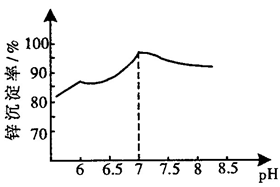 ①请补充完整以“酸浸液”为原料，制取碱式碳酸锌固体的实验方案：在酸浸液中先加入20%双氧水充分反应，调节除去溶液中的_____________，过滤，弃去滤渣，向滤液中______________，得碱式碳酸锌固体。[实验中须使用的试剂：锌粉、、乙醇]②加入后析出，同时产生一种无毒气体，该反应的离子方程式为：______________。15.（16分）（g）和（g）可用于合成乙烯，可能发生的反应为：Ⅰ.    Ⅱ.    请回答下列问题：（1）反应Ⅰ能自发进行，则_____________0（填“<”或“>”或“=”），该反应在恒温恒容时达平衡状态的标志是_____________。（填字母序号）a.b.容器内混合气体平均相对分子质量不变c.d.容器内的密度保持不变（2）有催化剂存在时，反应Ⅰ和反应Ⅱ同时进行，的平衡转化率随温度和压强的变化如题15-1图所示。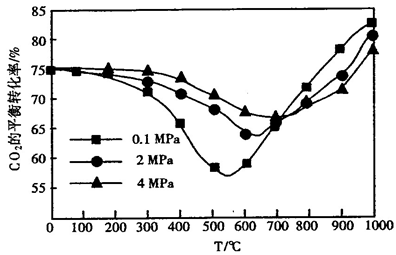 ①由图可知：0.1MPa下，200℃~550℃时以____________（填“反应Ⅰ”或“反应Ⅱ”）为主；一定温度和压强下，为了提高反应速率和乙烯的产率，可采取的措施为____________。②当温度大于800℃时，随着压强的增大，的平衡转化率减小，请解释原因____________。（3）用惰性电极电解强酸性二氧化碳水溶液也可得到乙烯，其原理如题15-2图所示。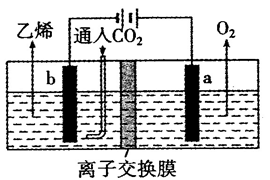 ①b电极上的电极反应式为____________；②该装置中使用的是____________（填“阴”或“阳”）离子交换膜。16.（13分）亚氯酸钠（）是一种高效的消毒剂和漂白剂，工业上以氯酸钠（）为原料制备的流程如下：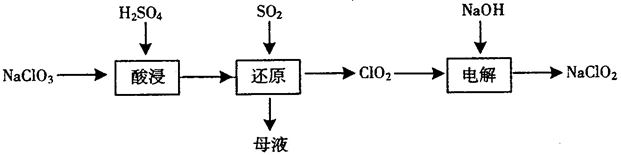 （1）“还原”得到气体，母液中溶质的主要成分是______________（填化学式），与发生反应的离子方程式为__________________。（2）分析电解一段时间后溶液中的含量。已知：①被还原为、的转化率与溶液pH的20关系如题16图所示。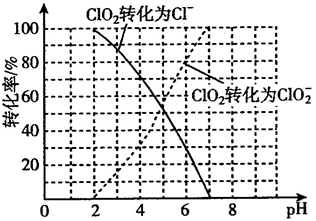 ②当时，也能被完全还原为。③反应生成的用标准溶液滴定：（未配平）准确量取500mL水样加入到锥形瓶中，加入NaOH溶液调节pH为7~8，加入足量KI晶体，充分搅拌后，滴加几滴淀粉溶液，用0.2000mol/L标准溶液滴定至终点，滴定终点的现象是___________，消耗溶液20.00mL。计算电解后所得溶液中的含量（mg/L）___________（写出计算过程）。17.（16分）煤燃烧产生的硫氧化物会严重影响我们的生存环境，如何减少烟气中硫氧化物的含量是环境保护的重要课题。Ⅰ天然碱脱硫天然碱的主要成分是和，用天然碱生产小苏打的母液（主要溶质为）可吸收烟气中，相关反应的热化学方程式如下：反应的_______________。Ⅱ软锰矿脱硫某矿厂利用软锰矿（主要成分为，杂质为铁、铝等金属的氧化物）来进行烟气（含有、等）脱硫处理，进而回收富集硫酸锰。（1）在吸收塔中，软锰矿浆从塔上方喷淋，含的烟气从塔底部进入，其目的是____________。写出软锰矿浆吸收的化学方程式_________________________。（2）在20℃条件下，向一定量软锰矿浆中匀速通入烟气，浸出液中、以及pH随吸收时间的变化如题17图所示。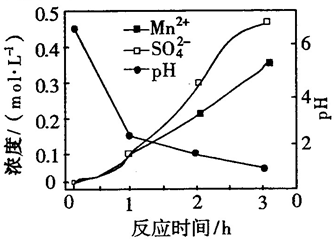 ①反应一段时间后，浸出液中和浓度的比值小于1：1，其主要原因是____________。②溶液中的增加呈现由慢到快的趋势，其主要原因是____________，请设计实验方案证明____________。无锡市普通高中2021年春学期高二期终教学质量抽测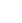 化  学             2021.06一、单项选择题：共13题，每题3分，共39分。每题只有一个选项符合题意。二、非选择题：共4题，共61分14．（16分）（1）①ZnFe2O4+SO2+4H+ = Zn2++2Fe2+++2H2O（3分）       ②pH过大，Zn2+和Fe2+水解程度增大，转化为难溶物（2分）  ③4×10-22 mol/L（2分）（2）①Fe3+（2分）  加入足量锌粉充分搅拌，过滤，加入NH4HCO3调节pH约为7，过滤，乙醇洗涤，（低温）干燥（4分）②2Zn2++=Zn2(OH)2CO3↓+3CO2↑+H2O（3分）15．（16分）（1）＜（2分）    b（2分）（2）①反应I（2分）  选择合适的催化剂（2分）②温度高于800 ℃时，以反应II为主，压强增大，平衡几乎不移动。（1分）但压强增大，使反应I平衡正向移动，水蒸气浓度增大，CO2和H2浓度减小，从而导致反应II平衡逆向移动，所以CO2的平衡转化率减小。（2分）（3）①2CO2 + 12e- + 12H+ = C2H4 + 4H2O（3分）   ②阳（2分）16．（13分）（1）Na2SO4(H2SO4)（2分）    +SO2=2ClO2+（3分）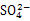 （2）当滴入最后一滴标准液时，溶液恰好蓝色褪去，且半分钟不恢复（3分）n()=0.2000 mol·L−1×20.00×10-3 L=4.000×10-3 mol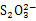 根据反应关系式：~~~则n(ClO2)=4.000×10-3 mol（2分）  m(ClO2)=4.000×10-3 mol×67.5 g·mol−1 ×103 mg·g−1= 270 mg（2分）（1分） 17．（16分）Ⅰ （2分）Ⅱ（1）逆流吸收更完全（2分）       MnO2+SO2=MnSO4（3分）①体系中SO2与O2反应生成硫酸（3分）②生成的Mn2+催化O2氧化SO2生成H2SO4的反应（3分）向两个装置中分别装入等量一定量软锰矿浆，其中一个装置再加入少量硫酸锰固体，再向两个装置中同时相同流速通入烟气，测量c()变化（3分）选项实验操作和现象1向0.1 溶液中滴加酸性高锰酸钾溶液，溶液紫红色褪去2用pH试纸测定0.1 溶液的pH，测得pH约为83向0.1 溶液中加入过量0.2 溶液，产生白色沉淀4向0.1 溶液中滴加等体积的0.1 HCl溶液，测得pH约为5.5题号12345678910111213答案BACABDDCBCBBA